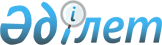 Л.Ю.Пак туралыҚазақстан Республикасы Үкіметінің 2004 жылғы 28 мамырдағы N 593 қаулысы

      Қазақстан Республикасының Үкіметі қаулы етеді: 

      Лариса Юн-Боевна Пак Қазақстан Республикасының Денсаулық сақтау министрлігі Фармация, фармацевтика және медицина өнеркәсібі комитетінің төрайымы болып тағайындалсын.        Қазақстан Республикасының 

      Премьер-Министрі 
					© 2012. Қазақстан Республикасы Әділет министрлігінің «Қазақстан Республикасының Заңнама және құқықтық ақпарат институты» ШЖҚ РМК
				